TÝDENNÍ PLÁN NÁMOŘNICKÉ 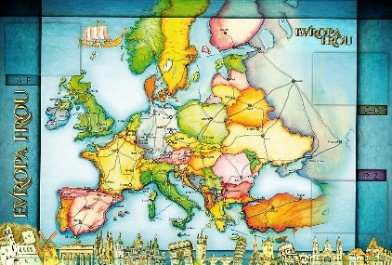 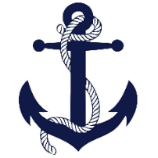 TŘÍDY 5. AMilí Námořníci a milí rodiče, opět si budeme tento týden užívat společného prezenčního týdne. Testování proběhne tento týden pouze v pondělí. V úterý se budeme loučit s našimi studenty Luckou, Kačkou a Ondrou. Připraví si pro vás ještě nějaké vyučovací hodiny. Jedna z nich bude probíhat venku, v rámci hodiny TV, proto se na tento den oblečte sportovněji. Ve středu si od 3. vyučovací hodiny uděláme projektový den na téma 2. světové války (připomínám, že podle rozvrhu končíme v 13:30). Na čtvrtek si nachystejte vše, co je potřeba k prezentaci na podnebné pásy. Budeme tomu věnovat tolik času, kolik bude potřeba. Jen první hodinu si napíšeme ověřovací test 5. ročníků. Přejeme všem dobrou náladu, elán a chuť se stále něco nového dozvídat. Lucka a  Alice  37. TÝDENOD 10. 5. DO 14. 5. 2021CO MĚ tento týden ČEKÁ MÉ POVINNOSTI A DOPORUČENÍ NA PROCVIČOVÁNÍJAK SE HODNOTÍM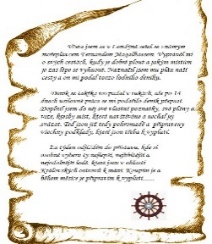 ČESKÝ JAZYKČTENÍTVOŘIVÉ PSANÍOpakuji si a procvičuji všechna naučená gramatická pravidla, doplňuji, vyhledávám, píši diktáty.Popis pracovního postupu, popis předmětu U 121 -124V rámci čtenářské si čtu ze své knihy, kterou si celý týden nosím do školy.Napíši každý den do Deníku souvětí (stačí o dvou rozvitých větách) použiji spojovací výrazy a dodržím v souvětí jednu dějovou linku a k tomu napíši jednu větu, kde použiji a správně napíši přímou řeč.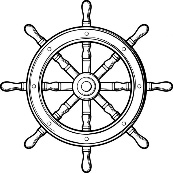 ČESKÝ JAZYKČTENÍTVOŘIVÉ PSANÍOpakuji si a procvičuji všechna naučená gramatická pravidla, doplňuji, vyhledávám, píši diktáty.Popis pracovního postupu, popis předmětu U 121 -124V rámci čtenářské si čtu ze své knihy, kterou si celý týden nosím do školy.Napíši každý den do Deníku souvětí (stačí o dvou rozvitých větách) použiji spojovací výrazy a dodržím v souvětí jednu dějovou linku a k tomu napíši jednu větu, kde použiji a správně napíši přímou řeč.ČESKÝ JAZYKČTENÍTVOŘIVÉ PSANÍOpakuji si a procvičuji všechna naučená gramatická pravidla, doplňuji, vyhledávám, píši diktáty.Popis pracovního postupu, popis předmětu U 121 -124V rámci čtenářské si čtu ze své knihy, kterou si celý týden nosím do školy.Napíši každý den do Deníku souvětí (stačí o dvou rozvitých větách) použiji spojovací výrazy a dodržím v souvětí jednu dějovou linku a k tomu napíši jednu větu, kde použiji a správně napíši přímou řeč.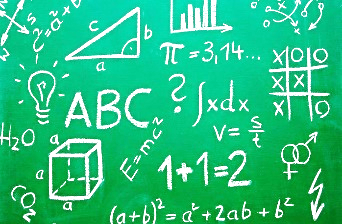 	MATEMATIKAINFORMATIKA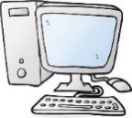 Opakuji všechny naučené početní operace v oboru čísel do 1 000 000.  Geometrie – rýsuji podle zadání!Pojmy: kružnice, rovnoběžky, kolmice, průsečík, úhlopříčky, trojúhelníky, mnohoúhelníky,…..Informatika: robot EmilPracuji s ořezanou tužkou, trojúhelníkem s ryskou a funkčním kružítkem!!!Ve čtvrtek13. 5. píšeme 1. vyučovací hodinu ověřovací test pro 5. ročníky.	MATEMATIKAINFORMATIKAOpakuji všechny naučené početní operace v oboru čísel do 1 000 000.  Geometrie – rýsuji podle zadání!Pojmy: kružnice, rovnoběžky, kolmice, průsečík, úhlopříčky, trojúhelníky, mnohoúhelníky,…..Informatika: robot EmilPracuji s ořezanou tužkou, trojúhelníkem s ryskou a funkčním kružítkem!!!Ve čtvrtek13. 5. píšeme 1. vyučovací hodinu ověřovací test pro 5. ročníky.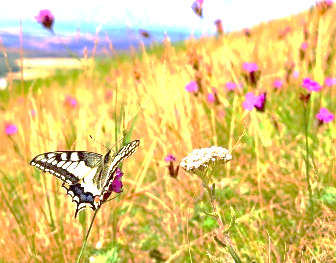 PŘÍRODNÍ VĚDY  Pracuji na projektu o podnebných pásech. Prezentace projektu ve čtvrtek 13. 5.Jednotlivé skupinky budou svůj projekt prezentovat ve čtvrtek 13. 5.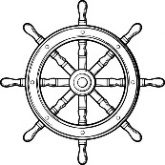 PŘÍRODNÍ VĚDY  Pracuji na projektu o podnebných pásech. Prezentace projektu ve čtvrtek 13. 5.Jednotlivé skupinky budou svůj projekt prezentovat ve čtvrtek 13. 5.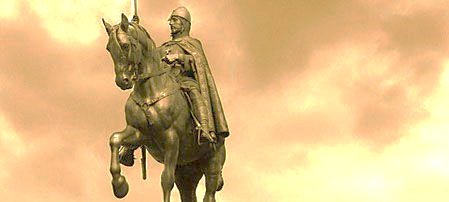 SPOLEČENSKÉ        VĚDYDoplňuji si další informace k tématu 2. světová válka.  Učebnice 30 – 33 Tématu 2. světové války se budeme věnovat ve středu 12.5.V pátek 14. 5. si napíšeme 2. vyučovací hodinu test na 1. světovou válku.Vypracuj do pátku 14. 5. list na opakování 1. a 2. sv. války.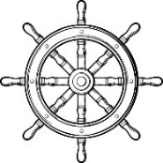 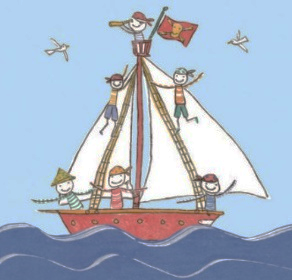 VÝCHOVYTV venkovní aktivityVV, PČ, HV, OSVTéma: období 2. světové válkyNa školním pozemku se v průběhu týdne pokusíme zasít ředkvičky, řeřichu a možná ještě nějaké bylinky.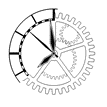 